MEGHÍVÓ az Eötvös Loránd Tudományegyetem Bárczi Gusztáv Gyógypedagógiai Kar  Doktori Konferenciájára Időpont: 2021. június 17. 10.00-12.00 óra Online ZOOM felületPROGRAM 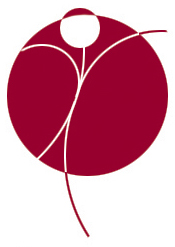 A felkért hozzászólók mellett számítunk minden résztvevő kérdéseire, javaslataira és kommentárjaira. Kérdésekre minden előadás után, közvetlenül is lehetőség lesz.10.00Megnyitó Dr. habil. Papp Gabriella, dékánDr. Marton Klára, egyetemi tanár10.05Pichler Zsófia Drs., ELTE PPK, Pszichológiai Doktori Iskola, Szocializáció és társadalmi folyamatok program.„Rendszer az ellátásban? Mentális zavarban érintett szülők gyermekei az ellátórendszerben.”Felkért hozzászóló: Dr. Bányai Borbála, egyetemi adjunktus10.25Diszkusszió10.40Dunás – Varga Ildikó Drs., ELTE PPK Neveléstudományi Doktori Iskola Andragógia program"A fogyatékossággal élő személyek foglalkoztatásának jellegzetességei, különös tekintettel a mérsékelt intellektuális képességzavart mutató személyekre”
Felkért hozzászóló: Dr. Bánfalvy Csaba, egyetemi tanár11.00Diszkusszió11.15Svastics Carmen Drs., ELTE PPK Neveléstudományi Doktori Iskola Gyógypedagógia program„Fogyatékossággal élő emberek munkaerőpiaci integrációjának kritikai diskurzuselemzése a hazai emberi erőforrás tanácsadó (MA) képzésben”Felkért hozzászóló: Dr. Zászkaliczky Péter, főiskolai tanár 11.35Diszkusszió11.50A konferencia zárása Dr. Perlusz Andrea dékánhelyettes